教 务 通 知2018年第27号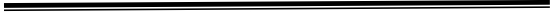 关于申报2018年度校级教研教改项目（课程思政专项）的通知各教学单位：为认真学习贯彻党的十九大精神，进一步把贯彻落实中共中央、国务院《关于加强和改进新形势下高校思想政治工作的意见》（2017）和中共教育部党组《高校思想政治工作质量提升工程实施纲要》（教党〔2017〕62号）精神引向深入，大力提升我校思想政治工作质量，切实提高我校教学水平和人才培养质量，学校将启动2018年度校级教研教改项目（课程思政专项）申报工作，现将有关事宜通知如下：一、基本原则本次申报按照“办好中国特色社会主义大学，要坚持立德树人，把培育和践行社会主义核心价值观融入教书育人全过程”的根本要求，将国家意识、政治意识、法治意识、社会责任意识教育，以及民族团结进步教育、国家安全教育、科学精神培养纳入日常课程体系，将学科资源、学术资源转化为育人资源，实现“知识传授”和“价值引领”有机统一，将“自力更生、艰苦奋斗”的“南泥湾”精神和“屯垦戍边办大学，稳疆兴疆育人才”育人理念根植于课堂，培养懂农业、爱农村、爱农民的“三农”人才，推动“思政课程”向“课程思政”的全方位立体化育人转型。项目要瞄准以“课程思政”为目标的课堂教学改革，优化课程设置，修订专业教材，完善教学设计，加强教学管理，梳理各门专业课程所蕴含的思想政治教育元素和所承载的思想政治教育功能，融入课堂教学各环节，实现思想政治教育与知识体系教育的有机统一。项目实施计划要规范化、具体化，预期目标要细化，预期成果要量化。二、申报人范围承担课堂教学任务的专任教师。三、申报与立项项目采用后补助的形式，即建设、验收、立项、经费支持。1、建设与单位推荐教学单位应根据本单位的现实需要，积极动员和引导教师申报项目，择优推荐在课程教学大纲、教学课件、课堂讲授中能将专业知识与育人思想有机结合，方法得当，学生欢迎，效果良好的课程。各教学单位限推荐3-4项。2、说课评选项目采用“说课”+教学材料评阅的形式进行评选。由教务处组织专家小组对参评课程教学设计、教学理念、教学效果进行评价。全校拟评选35-40门课程思政示范课程，立项为校级课程思政类教研项目，并给予1000元/门的建设补助。四、工作要求1、请申请者认真填写新疆农业大学教研教改项目（课程思政专项）申请表（见附件1），交本单位教学办，经单位审核推荐，由教学办填写和汇总本单位《新疆农业大学教研教改项目申请汇总表》（见附件2），统一将项目申请书及相关教学支撑材料（电子版及纸质版各1份）交教务处教学研究科。2、教学单位项目推荐时间截止日为2018年5月30日，学校说课评选工作计划在6月期间开展，6月底完成。五、其他说明1、项目组成员一般不超过5人（含课题主持人）。2、马克思主义学院开设的思政类课程也在本次申报范围内，其审核重点在于思政课如何与学生生活、学习相结合，更好实现学懂、弄通，思政理论入脑入心的教学目标。咨询电话：8785226，办公室：行政楼7F-005， 联系人：阿依先·艾力   特此通知附件：1、新疆农业大学教研教改项目（课程思政专项）申请表2、新疆农业大学教研教改项目（课程思政专项）申请汇总表3、课程思政简介教务处2018年4月18日附件1编号————————新疆农业大学教研教改项目（课程思政专项）申 请 表新新疆农业大学教务处2018年制各栏目空间不足，自行加页附件2   新疆农业大学教研教改项目申请汇总表附件3课程思政简介为深入贯彻落实习近平总书记在全国高校思想政治工作会议上的重要讲话精神，推动各地各高校深入开展思政课教学质量年各项工作，打赢提高思政课质量和水平的攻坚战，教育部召开了“2017年高校思想政治理论课教学质量年上海调研片会暨高校‘课程思政’现场推进会”。课程思政实质是一种课程观，不是增开一门课，也不是增设一项活动，而是将高校思想政治教育融入课程教学和改革的各环节、各方面，实现立德树人润物无声。围绕“知识传授与价值引领相结合”的课程目标，将高校课程分为显性思政和隐性思政两大类别，其中显性思政课程指高校思想政治理论课，隐性思政课程包含综合素养课程（通识教育课程、公共基础课程）和专业教育课程，既要牢牢把握思想政治理论课在社会主义核心价值观教育中的核心地位，又充分发挥其他所有课程育人价值，构建思想政治理论课、综合素养课程、专业课程三位一体的高校思想政治理论教育课程体系，突出显性教育和隐性教育相融通。1.充分发挥思想政治理论课在价值引领中的核心地位高校思想政治理论课是对大学生系统开展中国特色社会主义理论教育的课程，是社会主义大学的优势所在，应该是高校所有人才培养的核心课程。发挥高校思想政治理论课应有功能，应着力破解以下难题：一是解决思想政治理论课一体化衔接的问题，重点是与中小学政治课程的衔接，要解决好知识重复和内容侧重点的问题；同时要做好本科课程与硕士、博士研究生课程的衔接，即如何体现步步高、步步深的要求。二是解决思想政治理论课内部横向贯通问题，重点是四门本科生必修课程与高校形势与政策课如何相互支撑、相互促进的关系。尤其要发挥高校形势与政策课优势，这门课程汇聚了其他各门课程的基本原理，集中体现了马克思主义在当代中国的最新实践，具有极强的时代性、实践性、综合性，是其他各门课程的延伸和拓展，应当成为推进思想政治理论课教学改革的“示范田”。三是探索高校思想政治理论课话语体系创新，处理好马克思主义理论学科建设与思想政治理论课程发展的相互关系，真正体现学科、学术、学生三位一体。四是探索高校思想政治理论课程如何运用好哲学社会科学学科资源，为讲好思政课提供有效支撑。2.各类课程与思想政治理论课同向同行、协同育人实施“课程思政”，既要强化高校思想政治理论课，又要细化隐性思政（综合素养课程和专业教育课程），发掘高校所有课程思想政治教育资源，把思想政治理论教育与专业教育变为一个协调同步、相得益彰的过程。把价值观培育和塑造，通过“基因式”融入所有课程，将思政教育贯穿于学校教育教学全过程，将教书育人的内涵落实在课堂教学主渠道，让所有课程都上出“思政味道”、都突出育人价值，让立德树人“润物无声”。综合素养课程改革，重在通识教育中根植理想信念。一是要制定综合素养课程建设价值标准。围绕体制机制、课程设置、教师选聘以及教学方式等方面，修正通识教育体系，强化政治方向和思想引领，突显综合素养课程的价值使命。二是要打造好一批“中国系列”品牌课程。“中国系列”品牌课程邀请各条战线名师大家走向讲台，从各个角度讲述“中国方案”，引导大学生树立“中国自信”，以“润物无声”的形式将正确的价值追求和理想信念有效传导给学生。三是要加强综合素养课程教师团队培养。专业课程，注重以专业技能知识为载体开展育人工作。一是根据自然科学课程和哲学社会科学课程不同特性，分别挖掘课程中蕴含的思想政治教育资源。二是编写试点课程方案和教学指南。从教学目标、教学内容和环节、教学策略与方法、教学资源分配等方面制定试点方案，编写教学指南。三是在试点基础上，从教学资料、教学策略、教学组织和教学评估等方面提出带有相关建设意见的方案。课程名称：申请单位：负 责 人：负责人联系电话：负责人电子邮箱：项目参加人：项目申报时间：课程名称项目负责人姓   名性  别年  龄职  称项目分工项目负责人项目组成员项目组成员一、项目负责人近三年承担所申报课程的教学情况（学时，班次）一、项目负责人近三年承担所申报课程的教学情况（学时，班次）一、项目负责人近三年承担所申报课程的教学情况（学时，班次）一、项目负责人近三年承担所申报课程的教学情况（学时，班次）一、项目负责人近三年承担所申报课程的教学情况（学时，班次）一、项目负责人近三年承担所申报课程的教学情况（学时，班次）二、课程中的育人设计思路与体现情况说明二、课程中的育人设计思路与体现情况说明二、课程中的育人设计思路与体现情况说明二、课程中的育人设计思路与体现情况说明二、课程中的育人设计思路与体现情况说明二、课程中的育人设计思路与体现情况说明三、课程教授中的案例说明案例1：1.案例主题：                     2.涉及的章节：3.案例意义： 简述案例所反映的思政映射与融入点，明确案例选用的意义，字数不超过300字。4.案例描述：对案例进行概括描述，包括教学具体内容，教学方法等设计方案，字数不超过1500字。5.案例反思：简要评析案例教学的实施效果（包括学生、督导的反馈）及成果，结合教学实际进行教学反思概述，字数不超过500字。三、课程教授中的案例说明案例1：1.案例主题：                     2.涉及的章节：3.案例意义： 简述案例所反映的思政映射与融入点，明确案例选用的意义，字数不超过300字。4.案例描述：对案例进行概括描述，包括教学具体内容，教学方法等设计方案，字数不超过1500字。5.案例反思：简要评析案例教学的实施效果（包括学生、督导的反馈）及成果，结合教学实际进行教学反思概述，字数不超过500字。三、课程教授中的案例说明案例1：1.案例主题：                     2.涉及的章节：3.案例意义： 简述案例所反映的思政映射与融入点，明确案例选用的意义，字数不超过300字。4.案例描述：对案例进行概括描述，包括教学具体内容，教学方法等设计方案，字数不超过1500字。5.案例反思：简要评析案例教学的实施效果（包括学生、督导的反馈）及成果，结合教学实际进行教学反思概述，字数不超过500字。三、课程教授中的案例说明案例1：1.案例主题：                     2.涉及的章节：3.案例意义： 简述案例所反映的思政映射与融入点，明确案例选用的意义，字数不超过300字。4.案例描述：对案例进行概括描述，包括教学具体内容，教学方法等设计方案，字数不超过1500字。5.案例反思：简要评析案例教学的实施效果（包括学生、督导的反馈）及成果，结合教学实际进行教学反思概述，字数不超过500字。三、课程教授中的案例说明案例1：1.案例主题：                     2.涉及的章节：3.案例意义： 简述案例所反映的思政映射与融入点，明确案例选用的意义，字数不超过300字。4.案例描述：对案例进行概括描述，包括教学具体内容，教学方法等设计方案，字数不超过1500字。5.案例反思：简要评析案例教学的实施效果（包括学生、督导的反馈）及成果，结合教学实际进行教学反思概述，字数不超过500字。三、课程教授中的案例说明案例1：1.案例主题：                     2.涉及的章节：3.案例意义： 简述案例所反映的思政映射与融入点，明确案例选用的意义，字数不超过300字。4.案例描述：对案例进行概括描述，包括教学具体内容，教学方法等设计方案，字数不超过1500字。5.案例反思：简要评析案例教学的实施效果（包括学生、督导的反馈）及成果，结合教学实际进行教学反思概述，字数不超过500字。案例2：（同上）案例3：（同上）案例2：（同上）案例3：（同上）案例2：（同上）案例3：（同上）案例2：（同上）案例3：（同上）案例2：（同上）案例3：（同上）案例2：（同上）案例3：（同上）个人承诺：本人愿意在校内分享教学设计与教学思路，在其他教师使用注明本人为原创者的前提下，分享本课程的教学资料。（教师可说明是否能接受分享，以及其他合理的分享约束。补充说明后请删除括号及内容！）项目负责人签字：年  月   日 单位审核意见： 单位盖章                                   年   月   日序号课程名称主持人姓名参加人主持人所在单位项目类别主持人联系电话电子邮箱课程思政课程思政课程思政课程思政课程思政课程思政课程思政